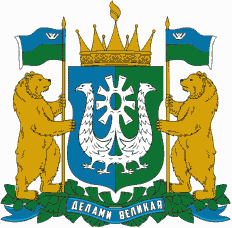 [Дата документа]                                                                                       [Номер документа] Ханты-МансийскВ соответствии с разделом 3 Порядка проведения государственной итоговой аттестации по образовательным программам среднего общего образования, утвержденного приказом Министерства просвещения Российской Федерации и Федеральной службы по надзору в сфере образования и науки от 4 апреля 2023 года № 233/552, разделом 3 Порядка проведения государственной итоговой аттестации по образовательным программам основного общего образования, утвержденным приказом Министерства просвещения и Федеральной службы по надзору в сфере образования и науки от 4 апреля 2023 года № 232/551, руководствуясь методическими документами при организации и проведении итогового сочинения (изложения) в 2023/2024 учебном году, рекомендуемыми Федеральной службой по надзору в сфере образования и науки (письмо от 21 сентября 2023 года № 04-303), методическими рекомендациями по организации и проведению итогового собеседования по русскому языку в 2024 году, рекомендуемыми Федерльной службой по надзору в сфере образования и науки (письмо от 20 октября 2023 года № 04-339), в целях обеспечения проведения итогового сочинения (изложения) в качестве процедуры допуска к государственной итоговой аттестации по образовательным программам среднего общего образования 
в 2023/2024 учебном году и для использования его результатов при приеме 
на обучение по программам бакалавриата и специалитета в образовательные организации высшего образования, а также проведения итогового собеседования по русскому языку в качестве процедуры допуска 
к государственной итоговой аттестации по образовательным программам основного общего образования в 2024 году на территории 
Ханты-Мансийского автономного округа – ЮгрыПРИКАЗЫВАЮ:Утвердить:Порядок информирования о результатах итогового сочинения (изложения) на территории Ханты-Мансийского автономного округа 
– Югры в 2023/2024 учебном году (далее – Порядок информирования 
о результатах итогового сочинения (изложения) (приложение 1).Порядок информирования о результатах итогового собеседования по русскому языку на территории Ханты-Мансийского автономного округа – Югры в 2024 учебном году (далее – Порядок информирования о результатах итогового собеседования по русскому языку (приложение 2).2. Рекомендовать руководителям органов местного самоуправления муниципальных образований Ханты-Мансийского автономного округа 
– Югры, осуществляющих управление в сфере образования, руководителям образовательных организаций, находящихся 
в ведении Департамента культуры Ханты-Мансийского автономного округа – Югры, Департамента физической культуры и спорта 
Ханты-Мансийского автономного округа – Югры (А.В. Тарасов, 
А.А. Кобцева, К.А. Васильев) обеспечить: 2.1. Ознакомление с Порядком информирования 
о результатах итогового сочинения (изложения), Порядком информирования о результатах итогового собеседования по русскому языку, утвержденными пунктом 1 настоящего приказа, обучающихся, осваивающих основные образовательные программы среднего общего образования или основного общего образования, их родителей (законных представителей), педагогических работников, представителей общественности. 2.2. Организацию информирования участников итогового сочинения (изложения), согласно Порядку информирования о результатах итогового сочинения (изложения), утвержденному подпунктом 1.1 пункта 1, участников итогового собеседования по русскому языку, согласно Порядку информирования о результатах итогового собеседования по русскому языку, утвержденному подпунктом 1.2 пункта 1 настоящего приказа, 
с соблюдением условий конфиденциальности и информационной безопасности, санитарно-эпидемиологических требований на территории Ханты-Мансийского автономного округа – Югры. 3. Руководителям государственных образовательных организаций, находящихся в ведении Департамента образования и науки 
Ханты-Мансийского автономного округа – Югры (далее – Департамент) (Л.В. Гапончикова, Л.Г. Гейстонина, И.Г. Енева, Н.В. Горбунова, 
М.Л. Адамович, Ю.М. Стоянчук, М.В. Гребенец, Г.В. Михайлова, 
П.В. Исупов, А.А. Десятов, С.Л. Гурьева, Е.И. Насырова, М.Н. Волков, Н.Н. Болдырева, В.Н. Шутов, А.А. Севастьянова, А.Б. Сарабаров, 
С.В. Карманов, Г.К. Хидирлясов, М.Н. Наумов, Н.В. Свайкина, 
О.В. Петрова, О.В. Елфимова, А.В. Жуков, Б.Т. Мамбетов), обеспечить исполнение пункта 2 настоящего приказа, в части касающейся.4. Административно-ресурсному отделу Административного управления Департамента (А.В. Никонов) обеспечить размещение 
на официальном сайте Департамента и рассылку настоящего приказа 
в органы местного самоуправления муниципальных образований 
Ханты-Мансийского автономного округа – Югры, осуществляющие управление в сфере образования, бюджетное профессиональное образовательное учреждение Ханты-Мансийского автономного округа 
– Югры «Колледж-интернат Центр искусств для одарённых детей Севера», автономное профессиональное образовательное учреждение 
Ханты-Мансийского автономного округа – Югры «Югорский колледж-интернат олимпийского резерва», бюджетное профессиональное образовательное учреждение Ханты-Мансийского автономного округа 
– Югры «Сургутский колледж русской культуры им. А.С. Знаменского», казенное общеобразовательное учреждение Ханты-Мансийского автономного округа – Югры «Специальная учебно-воспитательная школа № 1», казенное общеобразовательное учреждение Ханты-Мансийского автономного округа – Югры «Специальная учебно-воспитательная школа № 2», казенное общеобразовательное учреждение Ханты-Мансийского автономного округа – Югры «Кадетская школа-интернат имени Героя Советского Союза Безноскова Ивана Захаровича», бюджетное общеобразовательное учреждение Ханты-Мансийского автономного округа – Югры «Югорский физико-математический лицей-интернат», казенное общеобразовательное учреждение Ханты-Мансийского автономного округа – Югры «Излучинская школа-интернат 
для обучающихся с ограниченными возможностями здоровья», казенное общеобразовательное учреждение Ханты-Мансийского автономного округа – Югры «Нижневартовская школа  № 1 для обучающихся 
с ограниченными возможностями здоровья», казенное общеобразовательное учреждение Ханты-Мансийского автономного округа – Югры «Урайская школа-интернат для обучающихся 
с ограниченными возможностями здоровья», образовательные организации, реализующие образовательные программы среднего профессионального образования, подведомственные Департаменту.5. Контроль исполнения настоящего приказа возложить 
на заместителя директора Департамента И.В. Святченко.Приложение 1 к приказу Депобразования и науки Югры[Дата документа]       №  [Номер документа] Порядок информирования о результатах итогового сочинения (изложения) 
на территории Ханты-Мансийского автономного округа – Югры 
в 2023/2024 учебном году1.	Общие положения.1.1.	Порядок информирования о результатах итогового сочинения (изложения) на территории Ханты-Мансийского автономного 
округа – Югры в 2023/2024 учебном году (далее – Порядок) разработан 
в целях организации информирования участников итогового сочинения (изложения) о результатах итогового сочинения (изложения).1.2.	Порядком определены места, сроки, условия ознакомления 
с результатами итогового сочинения (изложения), а также срок действия результатов итогового сочинения (изложения), в том числе при предоставлении результата итогового сочинения в образовательные организации высшего образования в качестве индивидуального достижения.2.	Места ознакомления участников
с полученными результатами итогового сочинения (изложения).2.1. Официальное ознакомление участников с результатами итогового сочинения (изложения), под подпись, осуществляется 
в образовательных организациях или в местах регистрации на участие 
в итоговом сочинении (изложении), утвержденных приказом Департамента образования и науки Ханты-Мансийского автономного округа – Югры 
от 2 ноября 2023 года № 10-П-2748 «О сроках, местах, порядке регистрации 
на участие в написании итогового сочинения (изложения), местах проведения итогового сочинения (изложения) и ознакомления 
с результатами написания итогового сочинения (изложения) на территории Ханты-Мансийского автономного округа – Югры в 2023/2024 учебном году», в том числе:- обучающихся 11(12)-х классов, участвовавших в написании итогового сочинения (изложения) по месту прохождения обучения,
 - информирование в организации, осуществляющей образовательную деятельность, в которой участники осваивают образовательные программы среднего общего образования;- лиц, осваивающих образовательные программы среднего общего образования в форме самообразования или семейного образования, лиц, обучавшихся(-ющихся) по не имеющим государственной аккредитации образовательным программам среднего общего образования,
зачисляемых(-енных) в образовательные организации для прохождения экстерном государственной итоговой аттестации по образовательным программам среднего общего образования (далее – ГИА-11) 
в образовательные организации, выбранные участниками для прохождения ГИА-11 (далее – экстерны), - информирование в организации, осуществляющей образовательную деятельность, в которой участники участвовали в написании итогового сочинения (изложения);- лиц, освоивших образовательные программы среднего общего образования в предыдущие годы, имеющих документ об образовании, подтверждающий получение среднего общего образования (или освоение  образовательных программ среднего (полного) общего образования – для лиц, получивших документ об образовании, подтверждающий получение среднего (полного) общего образования, до 1 сентября 2013 года) и (или) подтверждающий получение среднего профессионального образования, 
а также лиц, имеющих среднее общее образование, полученное 
в иностранных организациях, осуществляющих образовательную деятельность, лиц, обучающихся по образовательным программам среднего профессионального образования, обучающихся, получающих среднее общее образование в иностранных организациях, осуществляющих образовательную деятельность, лиц, допущенных к ГИА-11 в предыдущие годы, но не прошедших ГИА-11 или получивших на ГИА-11 неудовлетворительные результаты более чем по одному обязательному для сдачи учебному предмету, либо получивших повторно неудовлетворительный результат по одному из этих предметов на ГИА-11 в дополнительный период, которым выдана справка об обучении или 
о периоде обучения по образцу, самостоятельно устанавливаемому образовательной организацией (далее – лица со справкой об обучении), изъявивших желание участвовать в написании итогового сочинения (изложения) в целях использования его результатов при приеме на обучение по образовательным программам бакалавриата и специалитета 
в образовательные организации высшего образования, - информирование 
в организации, осуществляющей образовательную деятельность, в которой участники участвовали в написании итогового сочинения (изложения) или по месту регистрации заявления на участие в написании итогового сочинения (изложения) - в органах местного самоуправления муниципальных образований Ханты-Мансийского автономного 
округа – Югры, осуществляющих управление в сфере образования.2.2. Дополнительно с результатами итогового сочинения участники могут ознакомиться:- на официальном информационном портале единого государственного экзамена  https://checkege.rustest.ru/, содержащем результаты и образы оригиналов бланков итогового сочинения, размещаемыми для доступа образовательным организациям высшего образования через федеральную информационную систему обеспечения проведения ГИА-11 и приема граждан 
в образовательные организации для получения среднего профессионального и высшего образования, и региональную информационную систему обеспечения проведения государственной итоговой аттестации обучающихся, освоивших основные образовательные программы основного общего и среднего общего образования (далее – ФИС ГИА и Приема, РИС ГИА);- по адресу электронной почты, указанному в заявлении на участие 
в написании итогового сочинения (изложения) (при подаче заявления 
в дистанционном формате), в случае отсутствия возможности явиться 
в место ознакомления и ознакомиться под подпись, с соблюдением требований законодательства Российской Федерации в области защиты персональных данных.3.	Сроки ознакомления участников
итогового сочинения (изложения) с полученными результатами.3.1. Обработка бланков итогового сочинения (изложения) осуществляется автономным учреждением дополнительного профессионального образования Ханты-Мансийского автономного округа – Югры «Институт развития образования» – организацией, уполномоченной осуществлять функции Регионального центра обработки информации (далее – РЦОИ), с использованием специальных аппаратно-программных средств. Обработка бланков итогового сочинения (изложения) завершается 
в сроки, установленные пунктом 29 Порядка проведения ГИА-11, утвержденного приказом Министерства просвещения Российской Федерации и Федеральной службы по надзору в сфере образования и науки от 4 апреля 2023 года № 233/552.3.2. Ознакомление участников итогового сочинения (изложения) 
с полученными результатами, осуществляется не позднее двух рабочих дней со дня завершения обработки в РЦОИ.4.	Порядок ознакомления участников
итогового сочинения (изложения) с полученными результатами.4.1. Организация ознакомления участников итогового сочинения (изложения) с полученными результатами осуществляется с соблюдением условий конфиденциальности, информационной безопасности 
и санитарно-эпидемиологических требований в Ханты-Мансийском автономном округе – Югре.4.2. С результатами итогового сочинения (изложения) участники знакомятся под подпись.4.3.	Результаты, полученные за итоговое сочинение (изложение) 
и используемые в качестве допуска к ГИА-11, бессрочны.4.4. В соответствии с пунктом 33 Порядка приема на обучение по образовательным программам высшего образования – программам бакалавриата, программам специалитета, программам магистратуры, утвержденного приказом Министерства науки и высшего образования Российской Федерации от 21 августа 2020 года № 1076, в рамках приема на обучение по программам бакалавриата, программам специалитета образовательная организация высшего образования может начислять баллы 
за оценку, выставленную образовательной организацией высшего образования по результатам проверки итогового сочинения, являющегося условием допуска к ГИА-11.Приложение 2 к приказу Депобразования и науки Югры[Дата документа]       №  [Номер документа] Порядок информирования о результатах итогового собеседования 
по русскому языку на территории Ханты-Мансийского автономного 
округа – Югры в 2024 учебном году1. Общие положения1.1. Порядок информирования о результатах итогового собеседования 
по русскому языку на территории Ханты-Мансийского автономного 
округа – Югры в 2024 учебном году (далее – Порядок) разработан в целях организации и проведения процедуры ознакомления участников итогового собеседования по русскому языку (далее – итоговое собеседование) 
с полученными результатами в Ханты-Мансийском автономном округе – Югре в 2024 году. Порядком определены места, сроки, условия информирования 
с результатами итогового собеседования, срок действия результатов итогового собеседования. 1.2. Ознакомлению с результатами итогового собеседования в 2024 году подлежат: 1.2.1. Участники итогового собеседования: - обучающиеся, осваивающие основные образовательные программы основного общего образования в организациях, осуществляющих образовательную деятельность по имеющим государственную аккредитацию образовательным программам основного общего образования на территории Ханты-Мансийского автономного 
округа – Югры (далее – образовательные организации); - лица, осваивающие основные образовательные программы основного общего образования в форме семейного образования, лица, обучающиеся по не имеющим государственной аккредитации образовательным программам основного общего образования, проходящие экстерном государственную итоговую аттестацию по образовательным программам основного общего образования (далее – ГИА-9) 
в образовательных организациях (далее – экстерны); - обучающиеся, экстерны с ограниченными возможностями здоровья, дети-инвалиды, иинвалиды, экстерны – дети-инвалиды и инвалиды, а также лица, обучающиеся по состоянию здоровья на дому, в образовательных организациях, в том числе санаторно-курортных, в которых проводятся необходимые лечебные, реабилитационные и оздоровительные мероприятия для нуждающихся в длительном лечении. 1.2.2. Родители (законные представители) участников итогового собеседования. 2. Места информирования участников итогового собеседования 
с полученными результатамиИнформирование участников итогового собеседования, их родителей (законных представителей) с результатами итогового собеседования осуществляется под подпись в образовательных организациях, являющихся местом проведения итогового собеседования на территории 
Ханты-Мансийского автономного округа – Югры, утверждаемых Департаментом образования и науки Ханты-Мансийского автономного округа – Югры (далее – Департамент). 3. Порядок и сроки информирования участников итогового собеседования с полученными результатами3.1. Результатом итогового собеседования является «зачет» или «незачет». 3.2. Проверка и оценивание итогового собеседования комиссией 
по проверке итогового собеседования завершается не позднее чем через пять календарных дней с даты проведения итогового собеседования: для итогового собеседования 14 февраля 2024 года – не позднее 
19 февраля 2024 года; для итогового собеседования 13 марта 2024 года – не позднее 
18 марта 2024 года; для итогового собеседования 15 апреля 2024 года – не позднее 
20 апреля 2024 года. 3.3. Обработка бланков итогового собеседования осуществляется автономным учреждением дополнительного профессионального образования Ханты-Мансийского автономного округа – Югры «Институт развития образования» - организацией, уполномоченной осуществлять функции регионального центра обработки информации (далее – РЦОИ). Обработка бланков завершается: - для итогового собеседования 14 февраля 2024 года – не позднее 
26 февраля 2024 года; - для итогового собеседования 13 марта 2024 года – не позднее 
25 марта 2024 года; - для итогового собеседования 15 апреля 2024 года – не позднее 
23 апреля 2024 года. 3.4. По окончании процедуры обработки бланков РЦОИ незамедлительно направляет результаты итогового собеседования в органы местного самоуправления муниципальных образований 
Ханты-Мансийского автономного округа – Югры, осуществляющие управление в сфере образования, образовательные организации, находящиеся в ведении Департамента, иных органов власти 
Ханты-Мансийского автономного округа – Югры, по защищенным каналам связи. 3.5. Органы местного самоуправления муниципальных образований Ханты-Мансийского автономного округа – Югры, осуществляющие управление в сфере образования, в течение одного рабочего дня обеспечивают передачу протоколов с результатами итогового собеседования в образовательные организации. 3.6. Образовательные организации, в том числе образовательные организации, находящиеся в ведении Департамента, иных органов власти 
Ханты-Мансийского автономного округа – Югры, осуществляют информирование участников итогового собеседования под подпись 
о полученных результатах, не позднее двух рабочих дней со дня завершения обработки в РЦОИ: - для итогового собеседования 14 февраля 2024 года – не позднее 
28 февраля 2024 года; - для итогового собеседования 13 марта 2024 года – не позднее 
27 марта 2024 года; - для итогового собеседования 15 апреля 2024 года – не позднее 
25 апреля 2024 года. 3.7. Информирование о результатах итогового собеседования осуществляется с соблюдением условий конфиденциальности, информационной безопасности и санитарно-эпидемиологических требований в Ханты-Мансийском автономном округе – Югре. 3.8. Результат итогового собеседования как допуск к ГИА-9 действует бессрочно.3.9. В случае получения неудовлетворительного результата («незачет») за итоговое собеседование участники итогового собеседования вправе пересдать итоговое собеседование в текущем учебном году, 
но не более двух раз в дополнительные сроки, предусмотренные Порядком проведения ГИА-9, утвержденным приказом Министерства просвещения Российской Федерации и Федеральной службы по надзору в сфере образования 
и науки от 4 апреля 2023 года № 232/551 (13 марта и 15 апреля 2024 года).И.о. директора
Департамента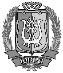 ДОКУМЕНТ ПОДПИСАНЭЛЕКТРОННОЙ ПОДПИСЬЮСертификат  [Номер сертификата 1]Владелец [Владелец сертификата 1]Действителен [ДатаС 1] с по [ДатаПо 1]С.А. Возняк